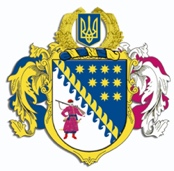 ДНІПРОПЕТРОВСЬКА ОБЛАСНА РАДАVIIІ СКЛИКАННЯПостійна комісія обласної ради з питань сім’ї, молоді та спорту49004, м. Дніпро, просп. Поля, 2ВИСНОВКИ ТА РЕКОМЕНДАЦІЇ № 4/2428 червня 2023 року12.00Заслухавши та обговоривши інформацію начальника відділу з питань молоді, спорту та гендерної політики управління з питань культури та спорту виконавчого апарату обласної ради Клімович В.М. – про надходження до Дніпропетровської обласної ради звернення від 05.06.2023 № 2766/0/1-23 Федерації легкої атлетики України на підтримку в.о. керівника закладу Лельчицького М.Н., звернення від 23.06.2023 № 3178/0/1-23 осередку Федерації бадмінтону у Дніпропетровській області, від 23.6.2023 № 3163/0/1-23 Дніпропетровської обласної федерації пауерліфтингу, від 23.06.2023                                 № 3179/0/1-23 ГО „Залізна молодьˮ, від 23.06.2023 № 3162/0/1-23 КЗО „Криворізький ліцей-інтернат з посиленою військово-фізичною підготовкоюˮ ДОР з проханнями щодо розгляду кандидатури Дерлюка Олега Анатолійовича на заміщення вакантної посади керівника КЗ „Дніпропетровський фаховий коледж спортуˮ ДОР у разі виникнення такої вакансії. Крім того, про звернення в.о. директора КЗО „Криворізька спеціальна школа „Сузір’яˮ ДОР Дерлюка О.А. щодо розгляду проєктів Стратегії розвитку КЗ „Дніпропетровський фаховий коледж спортуˮ ДОР та Плану заходів з протидії булінгу у закладі, та розгляду його кандидатури на посаду директора КЗ „Дніпропетровський фаховий коледж спортуˮ ДОР. Також до обласної ради надійшли листи від 01.06.2023 № Ко-96 трудового колективу КЗ „Дніпропетровський фаховий коледж спортуˮ ДОР (в тому числі, того, що надійшло через Комітет Верховної Ради України з питань молоді і спорту від 27.06.2023 № 3227/0/1-23) про доцільність термінового проведення оголошення і проведення конкурсу на заміщення вакантної посади керівника КЗ „Дніпропетровський фаховий коледж спортуˮ ДОР; начальника відділу розвитку освітньої галузі управління з питань охорони здоров’я, соціальної політики та розвитку освітньої галузі виконавчого апарату обласної ради Середньої В.Г. – про те, що до законів України „Про освіту” (2017), „Про повну загальну середню освіту” (2020), „Про професійну (професійно-технічну) освіту” (1998), „Про фахову передвищу освіту” (2019) внесені зміни про обов’язковість розробки стратегії розвитку комунальних закладів освіти та затвердження їх засновником. Крім того, передбачено створення плану роботи з протидії булінгу відповідно до вищезгаданих законів, а також Конвенції ООН про права дитини, Закону України „Про охорону дитинства”, Державної цільової програми „Національний план дій з реалізації Конвенції про права інвалідів” та Закону України „Про внесення змін до деяких законодавчих актів України щодо протидії булінгу (цькування)”. Також зазначено, що до звернення  Дерлюка О.А. про розгляд його кандидатури на посаду директора коледжу спорту надано проєкти Стратегії розвитку КЗ „Дніпропетровський фаховий коледж спортуˮ ДОР та План заходів з протидії булінгу у закладі. Наявність проєктів цих двох документів свідчить про розвинуті менеджерські та організаційні навички у Дерлюка О.А., розуміння сьогоденного стану роботи коледжу та стратегічного бачення розвитку закладу освіти. Все це є важливою частиною роботи директора як управлінця та стане запорукою сталого розвитку закладу; голови постійної комісії обласної ради з питань сім’ї, молоді та спорту Кошляка М.А. – про Порядок призначення на посаду на конкурсній основі за контрактом керівників закладів фахової передвищої освіти, що належать до спільної власності територіальних громад сіл, селищ, міст Дніпропетровської області, та звільнення їх із займаної посади, затверджений ДОР, передбачає передусім створення дієвої наглядової ради закладу, яка в наступному здійснює конкурсний відбір, постійна комісія вирішила:Рекомендувати голові Дніпропетровської обласної ради терміново, але з додержанням принципів прозорості і демократичності, створити в                                      КЗ „Дніпропетровський фаховий коледж спортуˮ ДОР наглядову раду. Рекомендувати постійній комісії обласної ради з питань науки, освіти, соціальної політики та праці розглянути на черговому засіданні питання щодо непродовження трудових відносини з Лельчицьким М.Н. та призначення виконуючим обов’язки директора КЗ „Дніпропетровський фаховий коледж спортуˮ ДОР Дерлюка О.А. строком на 2 місяці.Рекомендувати голові Дніпропетровської обласної ради не продовжувати трудові відносин з Лельчицьким М.Н. та призначити виконуючим обов’язки директора КЗ „Дніпропетровський фаховий коледж спортуˮ ДОР Дерлюка О.А. строком на 2 місяці.Голова постійної комісії		                                             М.А. КОШЛЯК